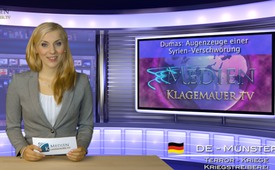 Dumas: Augenzeuge einer „Syrien-Verschwörung“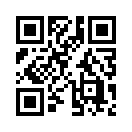 Der ehemalige französische Außenminister Roland Dumas hat in der TV-Sendung „ça vous regarde“
(„es betrifft Sie“) auf LCP (dem Parlamentssender) am...Der ehemalige französische Außenminister
Roland Dumas hat
in der TV-Sendung „ça vous regarde“
(„es betrifft Sie“) auf
LCP (dem Parlamentssender) am
10. Juni 2013 gesagt, er sei bereits
zwei Jahre vor dem „Arabischen
Frühling“, also 2009, von hohen
britischen Regierungsbeamten
umworben worden, an der Vorbereitung
eines Krieges gegen Syrien
im Interesse Israels mitzumachen.
Zitat Dumas: „Ich sage
Ihnen jetzt etwas. Zwei Jahre vor
dem Ausbruch der Gewalttätigkeiten
in Syrien war ich in England.
Ich traf dort hochrangige
Regierungsvertreter, die mir offenbarten,
dass sie gerade etwas gegen Syrien vorbereiteten ... Es wurde dort eine Invasion von Rebellen
in Syrien organisiert. Sie haben
mich sogar gefragt, obwohl ich
kein Außenminister mehr war, ob
ich nicht an diesem Projekt mitarbeiten
möchte. Natürlich habe ich
abgelehnt. Ich sagte, dass ich
Franzose sei, dass mich so etwas
nicht interessiere. Der Krieg gegen
Syrien geschieht im Auftrag
Israels. Diese Operation reicht
lange zurück. Der Angriff auf
Syrien wurde vorbereitet und vorausgeplant.
Man muss wissen,
dass Syrien eine sehr anti-israelische
Politik verfolgt. Da passt es
ins Bild, dass Israel kontrolliert,
was sich in der Region tut. Ich
weiß das von einem ehemaligen
israelischen Premierminister, der
mir sagte: Wir versuchen mit unseren
Nachbarn auszukommen,
aber jene, die nicht mit unserer
Politik übereinstimmen, vernichten
wir.“ Obwohl Dumas sehr vorsichtig
war, um keine Zusammenhänge
mit Frankreich herzustellen
was die Planung des Krieges mit
Syrien angeht, macht seine Aussage
deutlich, dass britische Regierungsbeamte
alles unternahmen,
mit französischen Regierungsmitgliedern
dahingehend in Kontakt
zu treten. Wie weit dies gelungen
ist, kann man anhand der Intensität,
mit der sich die französische
Regierung für die militärische
Vernichtung Syriens einsetzt, nur
erahnen.
Bestätigt werden jetzt allerdings
all jene, die intuitiv spürten, dass
die Gewaltausbrüche in Syrien
seit 2011 systematisch im Ausland
geplant und organisiert wurden.von OriginaltextQuellen:Auszüge aus Originalartikel, Youtube-Quelle nicht mehr verfügbar, siehe aber auch: http://www.youtube.com/watch?v=-MoOD1vnvaI&hd=1Das könnte Sie auch interessieren:#Syrien - www.kla.tv/SyrienKla.TV – Die anderen Nachrichten ... frei – unabhängig – unzensiert ...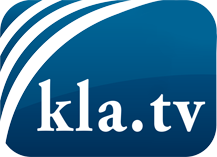 was die Medien nicht verschweigen sollten ...wenig Gehörtes vom Volk, für das Volk ...tägliche News ab 19:45 Uhr auf www.kla.tvDranbleiben lohnt sich!Kostenloses Abonnement mit wöchentlichen News per E-Mail erhalten Sie unter: www.kla.tv/aboSicherheitshinweis:Gegenstimmen werden leider immer weiter zensiert und unterdrückt. Solange wir nicht gemäß den Interessen und Ideologien der Systempresse berichten, müssen wir jederzeit damit rechnen, dass Vorwände gesucht werden, um Kla.TV zu sperren oder zu schaden.Vernetzen Sie sich darum heute noch internetunabhängig!
Klicken Sie hier: www.kla.tv/vernetzungLizenz:    Creative Commons-Lizenz mit Namensnennung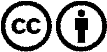 Verbreitung und Wiederaufbereitung ist mit Namensnennung erwünscht! Das Material darf jedoch nicht aus dem Kontext gerissen präsentiert werden. Mit öffentlichen Geldern (GEZ, Serafe, GIS, ...) finanzierte Institutionen ist die Verwendung ohne Rückfrage untersagt. Verstöße können strafrechtlich verfolgt werden.